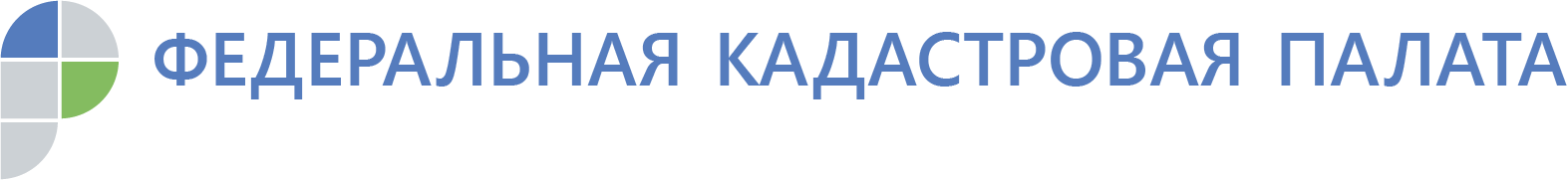 г. Барнаул13 ноября 2019 годаПресс-релизПорядка 5 тысяч владельцев недвижимости получили консультацииЗа 10 месяцев текущего года Кадастровая палата по Алтайскому краю предоставила порядка 5 тыс. консультационных услуг. Ежемесячно более 400 жителей региона получают разъяснения по актуальным вопросам в сфере недвижимого имущества.Кадастровая палата по Алтайскому краю проводит консультации с целью повышения качества услуг и развития рынка недвижимости. Сотрудники учреждения предоставляют информацию для совершения сделок с недвижимостью, оказывают помощь в подготовке договоров и иных документов, отвечают на вопросы, связанные с оборотом недвижимости. Развернутый комментарий по интересующему вопросу можно получить не только устно, но и письменно. Письменный ответ подготавливается на официальном бланке госучреждения и может быть использован в суде при разрешении спорных ситуаций.Кроме того, консультационная поддержка собственников и приобретателей недвижимого имущества помогает оградить их от действий мошенников.Информацию об офисах Кадастровой палаты по Алтайскому краю, предоставляющих консультационные услуги, можно получить на официальном сайте Федеральной Кадастровой палаты в разделе «Получите консультацию».Более подробную информацию о порядке предоставления услуг                                 по консультированию можно узнать по телефону  8 (3852) 55-76-47, на электронном сервисе сайта ФГБУ «ФКП Росреестра» или направить интересующие вопросы на адрес электронной почты: dostavka@22.kadastr.ru.Пресс-служба Кадастровой палаты Алтайского края,тел. 8 (3852) 55-76-59, доб. 7091, 7092;адрес электронной почты: press@22.kadastr.ru